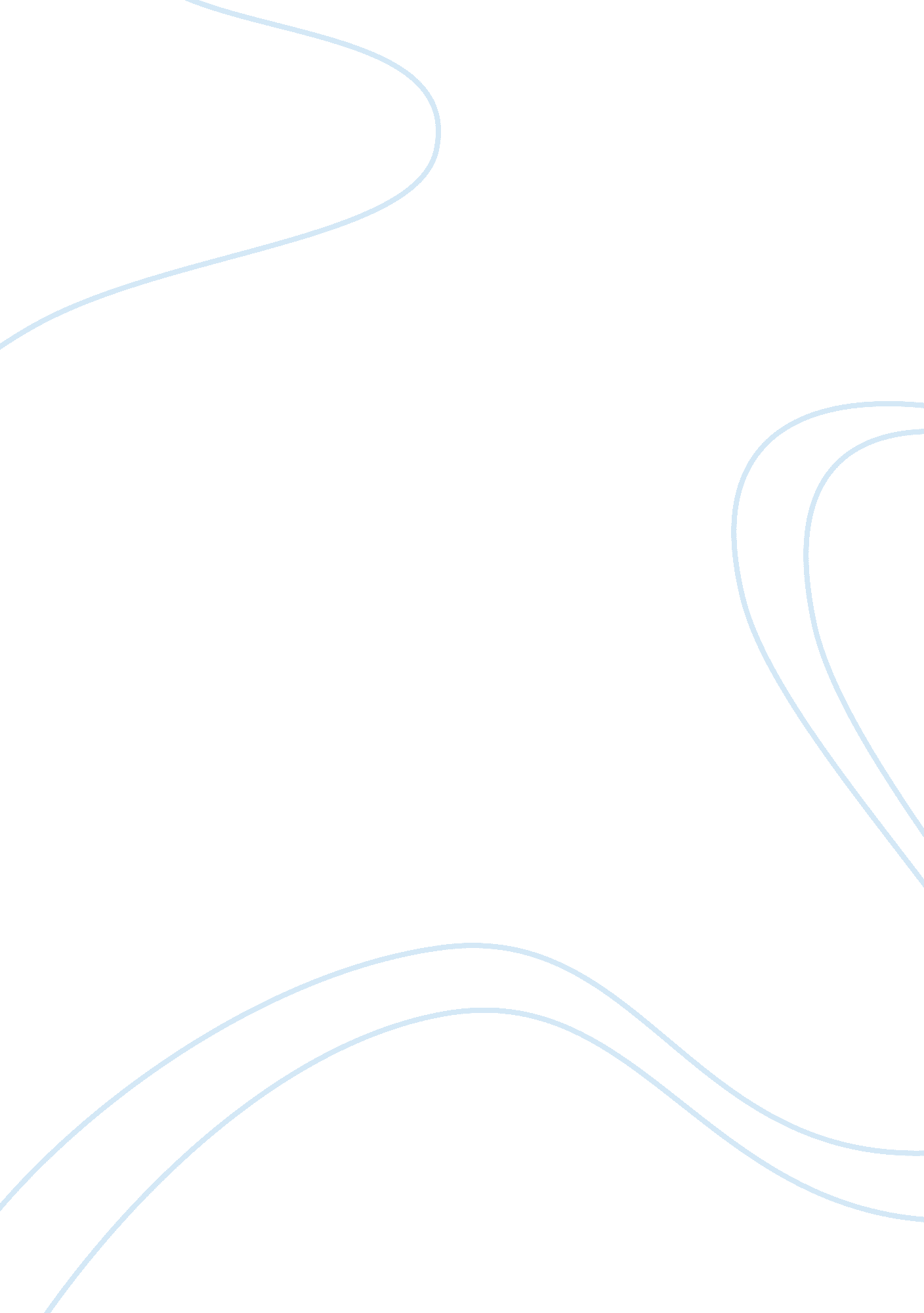 The advantages and disadvantages of computersTechnology, Computer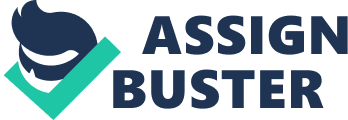 Also, Len this way, you can update ourselves on the latest events all around the world-Another advantage of computers Is that: after a hard-working day, after a hard working day you can refresh your mind and body because there are many Interesting things to offer on the computers, for example songs, healthy games , comics. Last but not least, computers also enable you to contact your friends no matter where they are -for all test reason, computers nowadays play an important role in everyday life. Turning to the drawbacks of computers, some followings need to be taken into consideration. In the first place, the internet is full of harmful materials, especially for children. Some websites are not designed for educational purposes but for profit-gaining aims, even there are youngsters who are so addicted to games on computers that they spend almost all day sitting before the computer. As a result they do badly at school. Secondly, a computer is Just a machine, it cannot replace human completely so oh are unlikely to find 'moral support' from chatting with strange people on the net. Besides, people tend to tell lies to their chatter. Len other words, computers can be rather dangerous to some extent. In conclusion, computers not only serve our purposes of studying, relaxing but It also do us no good including hardening us to other's feeling and demoralizing our children's minds. However , their advantages outstrip their disadvantages , therefore I really think that computers are a vital device In this day and age. After all, whether amputees are useful or not entirely depends on the way they fee used. The Advantages and Disadvantages of Computers By Expressway Contributor cannot imagine life without computers. However, there have been different ideas on the benefits of computers. In my opinion, computers can help us have instant access On the positive side , computers are of great importance in the following aspects. Firstly , we can get all kinds of valuable information through the internet in all fields such as math, literature , economy and so on, which is so much vital to our duty and work. Also, in this way, you can update ourselves on the latest events all around the world. Another advantage of computers is that: after a hard-working day, after a interesting things to offer on the computers, for example songs, healthy no matter where they are . For all test reason, computers nowadays play an important in conclusion, computers not only serve our purposes of studying, relaxing but it also really think that computers are a vital device in this day and age. 